Анна Федоровна КлещеваПреподаватель ГБПОУ «РЖТ»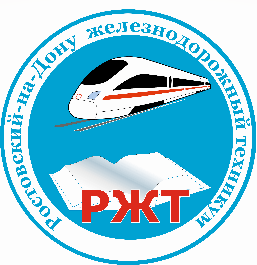 ПРОТОКОЛ № ___КЛАССНОГО ЧАСА группы М-12 (число)____________________Руководитель учебной группы Клещева Анна ФедоровнаПрисутствовало     _______    обучающихся.Повестка дня: «Социальные нормы и ассоциальное поведение» кл.ч. на тему: «Нормы жизни в обществе После проведения тематического классного часа были рассмотрены следующие вопросы, цели и задачи:формирование гражданской позиции, правовой и нравственной культуры у студентов.Способствовать развитию критического осмысления своих и чужих поступков. Формировать активную жизненную гражданскую позицию, умение говорить “нет” в ситуации нравственного выбораформирование опыта нравственного поведения личности. Организационные вопросы группы.Список группы М-12               Дата____________________________________________Классный час "Нормы жизни в обществе"Цель: формирование гражданской позиции, правовой и нравственной культуры у старшеклассников.Задачи:
•    Способствовать развитию критического осмысления своих и чужих поступков.
•    Формировать активную жизненную гражданскую позицию, умение говорить “нет” в ситуации нравственного выбора.Оформление: компьютерные презентации, цитаты, выставка книг.Раздаточный материал: пример, “Моральное” лото.Оборудование: компьютер, медиапроектор.Эпиграф: цитаты на доске:Истинный показатель цивилизации –
не уровень богатства и образования,
не величина городов, не обилие урожаев,
а облик человека, воспитанного страной.
Р. ЭмерсонЕсть две морали: одна пассивная, запрещающая делать зло, другая – активная, которая повелевает делать добро.
Д. ЛьюиПоэтом можешь ты не быть, но гражданином быть обязан.
Н. НекрасовХод классного часа1. Нормы жизни в обществе.Вы, учащиеся 9-11 классов, уже должны знать, по каким нормам живет человек в обществе. Есть две нормы жизни: мораль и право. Рассмотрим их отличия.2. Групповая работа.1. Постарайтесь определить нормы морали, которые нарушил Анатолий:Мама разбудила Толика в 9 часов утра и попросила сходить в магазин. Он пролежал в постели, уставившись в телевизор, до 11 часов. После завтрака, прихватив пару яблок, вышел погулять с собакой. Тут же пнул ее ногой (лаяла от радости). Мама просила быть дома в 13 часов – к обеду. Встретил одноклассника. Тот напомнил, что по математике задали трудную задачку. Во время разговора Толик начал грызть второе яблоко. Вернулся домой в 14 часов. После обеда мама сказала, что пора делать уроки. “А нам не задали”, – сказал Толик. В 16 часов он пошел в парк играть в футбол. Мяч застрял на дереве. Толик выломал из куста длинную ветку и сбил мяч. Возвращаясь домой, увидел на земле кошелек. Озабоченная женщина, глядя в землю, ходила рядом. Толик незаметно поднял кошелек и побежал покупать мороженое. У перехода через улицу стояла слабовидящая старушка. Толик рванулся через улицу прямо к магазину.2. Какие поступки регулируются моралью, а какие – правом:Какие из этих поступков регулируются одновременно и моралью и правом?3. "Моральное" лото.
Разделиться на группы. Каждая группа получает карточки с полем лото. Зачитываются номер вопроса и определение нравственного понятия. Происходит обсуждение, к какому понятию относится определение. По угаданному номеру закрывают поле лото. У кого первым заполнится ряд? Зачитывают все определения до конца.
Приготовить несколько карточек с полем для лото, пример:Вопросы для лото:Вежливость – качество, характеризующее поведение человека. Оно основывается на внимании, доброжелательности, уважении к людям.Выдержанность – умение человека контролировать свои поступки, действовать сообразно своим целям, несмотря на трудности и препятствия.Верность – качество, характеризующее отношение человека к другим людям в повседневном поведении.Гордость – это нравственное чувство, которое отражает внутреннее достоинство человека, самодостаточность и независимость личности.Грубость – качество личности человека, которое характеризуется следующими признаками: отсутствие доброжелательности к людям, раздражительность, бестактность, невнимание к интересам других людей.Доверие – это отношение к человеку или группе людей, основанное на убежденности в их правоте.Заносчивость – негативное отношение человека к людям, которое проявляется в высокомерии, неоправданной переоценке своих личных качеств.Искренность – качество, характеризующее человека и его действия. Искренний человек честен с собой и другими людьми.Любовь – чувство глубокой привязанности к кому-либо или чему-либо.Нравственная культура – показатель того, насколько требования нравственных законов жизни воплотились в поступках человека.Милосердие – принцип поведения человека, основанный на сочувствии, сострадании и готовности делать добрые дела.Патриотизм – нравственный принцип, которым руководствуется человек, уважающий историческое прошлое своего народа, гордится его достижениями, небезучастен к интересам своего народа, считает независимость и свободу своей страны и личности главной ценностью.Правдивость – это качество характера человека, которое проявляется в адекватной оценке людей и явлений окружающей действительности.Способность к прощению – это качество характера человека, проявляющееся в умении забыть обиду и не ставить человеку в вину дурную мысль или плохой поступок.Скромность – это качество характера человека, проявляющееся в умении адекватно оценивать свои личностные качества и не выпячивать их перед другими людьми.Совесть – способность человека к осуществлению нравственного самоконтроля.Сострадание – это умение проникнуться чужим страданием и горем, соединенное с желанием помочь в его преодолении.Трудолюбие – это качество личности, которое проявляется в отношении к трудовой деятельности. Оно характеризуется степенью проявляемого усердия, старания человека.Тактичность – это степень проявления вежливости человека по отношению к другим людям.Честь – качество личности человека, требующее от него проявления принципиальности, правдивости, верности принятым обязательствам, искренности.Я предлагаю разобрать с вами две притчи о моралиПритча о мышке и мышеловке. 1)Однажды мышь заметила, что хозяин фермы поставил мышеловку. Она рассказала об этом курице, овце и корове. Но все они отвечали: "Мышеловка - это твои проблемы, к нам она никакого отношения не имеет!"
Чуть позже в мышеловку попалась змея - и укусила жену фермера. Пытаясь ее излечить, жене приготовили суп из курицы. Потом зарезали овцу, чтобы накормить всех, кто приехал навестить больную. И, наконец, закололи корову, чтобы достойно накормить гостей на похоронах.
И все это время, мышь наблюдала за происходящим через дырочку в стене и думала о вещах, которые ни к кому никакого отношения не имеют!
Мораль: Если Вас что-то не касается напрямую, не думайте, что это что-то не ударит Вас по голове.Притча о деньгах. 2)Таксист подвозит известного в городе миллионера. Тот расплачивается ровно по счетчику.
Таксист:
- Я вчера вашего сына подвозил, так он мне 1000 рублей на чай оставил.
- Ну так что вы хотите: у него папа - миллионер, а я - сирота.

Мораль: только тот, кто сам заработал свои деньги, по настоящему знает им цену.3. Самооценка нравственных качеств.Представьте, что у вас есть волшебная палочка и список из 10 желаний. Выбрать можно любые пять. Сделайте свой выбор.Список желаний:Быть человеком, которого любятИметь много денегИметь самый современный компьютерИметь верного другаМне важно здоровье родителейИметь возможность командовать другимиИметь много слуг и ими распоряжатьсяИметь доброе сердцеУметь сочувствовать и помогать другим людямИметь то, чего у других никогда не будетИнтерпретация:Номера отрицательных ответов: 2,3,6,7,105 положительных ответов - высокий уровень;4-3 положительных ответа – средний уровень;2 положительных ответа – ниже среднего уровня;1 положительный ответ – низкий уровень.4. ЗаключениеКаждый из вас уникальный человек. Невозможно найти одинаковых людей. Всегда будьте самими собой, потому что вы все являетесь особенными и интересными личностями. Никогда не стоит пробовать быть кем-то еще, потому что окружающие любят вас такими, какие вы есть.№ФИО студентаподписьморальправоопределениеМораль – совокупность норм и правил, принятых в обществе, регулирующих поступки человека.    В широком смысле Право – это обоснованная свобода и возможность поведения, принятые в обществе. Юридическое Право – это система общеобязательных норм (правил), установленных или санкционированных государством, направленных на урегулирование общественных отношений и обеспечиваемых мерами государственного принуждения.источникЭти нормы нигде не записаны.Конституция, законы.кто
придумалЛюди знают, что такое добро, что такое зло, что такое справедливость. Зная это, они определили для себя, что можно делать в обществе, а чего нельзя.ГосударствоответственностьЗа их нарушение наступает моральная ответственность (моральное порицание, неодобрение) в виде осуждения со стороны тех, кто с ним не согласен.Государство следит за тем, чтобы эти нормы обязательно соблюдает. Если же этого не происходит, государство принуждает их соблюдать. Тогда наступает его правовая (юридическая) ответственность.Распивать алкогольные напиткиЛовить рыбуУгрожать расправойБить стеклаЗавидоватьЛгатьНе дружить со слабымиРазводить кострыНе платить налогиБрать чужие вещиЛомать деревьяПеребегать улицу5131719314611191820721241610815